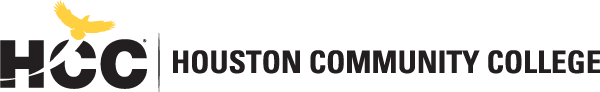 Division of Social and Behavioral Sciences Psychology Departmenthttp://www.hccs.edu/programs/areas-of-study/social--behavioral-sciences/psychology/ PSYC 2301: General Psychology | Lecture | CRN 16976Fall 2018 | 16 Weeks (8.27.2018-12.16.2018) In-Person | Stafford HUB 202| Tuesday/Thursday 7:00- 8:20 p.m.3 Credit Hours | 48 hours per semesterInstructor Contact InformationPlease feel free to contact me concerning any problems that you are experiencing in this course.  Your performance in my class is very important to me.  I am available to hear your concerns and just to discuss course topics.Instructor’s Preferred Method of ContactWhile a student in this class, please use the “inbox” tool in Eagle Online-Canvas to message me. When necessary, you can also email me directly at Shannon.baranski@hccs.eduI strive to respond to students within 24 hours, often much sooner. Please be mindful of due dates- allow enough time for me to respond to your questions about an assignment well before it is due. Plan. Also, note that during the daytime, I do not check my email frequently. Depending on how I perceive the nature of your email (high vs. low priority), I may wait to respond to your email. Please be cognizant in emailing me. It must be professional and edited. Please note that emails that are not professionally written, will not be answered.  What’s Exciting About This CourseYou will learn so much about your life and the lives of those around you.  Do you know how one learns?  How memory works?  Why we have different personalities? How health is related to stress?  The course will look at how and why we develop from children that seem to have so much in common to adults that do and do not.  What happens?  Are there best practices in child rearing and in life-long development or is it just luck?  Where are you in your development?  And what about schizophrenia and other psychological disorders?  Are they avoidable?  What causes them?  The information in this course will enable you to understand the people in your life as well as develop new habits to increase your personal success.My Personal WelcomeWelcome to General Psychology—I’m delighted that you have chosen this course.  One of my passions is to know as much as I can about human behavior, and I can hardly wait to pass that on.  I will present the information in the most exciting way I know, so that you can grasp the concepts and apply them now and hopefully throughout your life.  As you read and wrestle with new ideas and facts that may challenge you, I am available to support you.  The fastest way to reach me is by my HCC email.  The best way to really discuss issues is in person and I’m available during posted office hours to tackle any questions you might have.  My goal is for you to walk out of the course with a better understanding of yourself and of human behavior.  So please visit me or contact me whenever you have a question.Prerequisites and/or Co-RequisitesPSYC 2301 requires college-level reading and writing skills.  Research indicates that you are most likely to succeed if you have already taken and passed ENGL 1301.  The minimum requirements for enrollment in PSYC 2301 include placement in college-level reading (or take INRW 0420 or ESOL 0360 as a co-requisite).  If you have enrolled in this course having satisfied these prerequisites, you have a higher chance of success than students who have not done so.  Please carefully read and consider the repeater policy in the HCCS Student Handbook.Eagle Online Canvas Learning Management SystemThis section of PSYC 2301 will use Eagle Online Canvas (https://eagleonline.hccs.edu) to supplement in-class assignments, exams, and activities.  HCCS Open Lab locations may be used to access the Internet or Eagle Online Canvas. It is recommended that you use Firefox or Chrome as your browser.HCCS Open Lab locations may be used to access the Internet and Eagle Online Canvas.  It is recommended that you USE FIREFOX OR CHROME AS YOUR BROWSER. HCC Online Information and PoliciesAlthough this is an in-person class, I encourage you to visit the HCC Online information pages. They contain a great deal of useful information about using Canvas. Here is the link to HCC Online: http://www.hccs.edu/online/.Scoring Rubrics, Assignment Instructions, etc.Look in Eagle Online Canvas for the scoring rubrics for assignments, assignment instructions, exam instructions, and other information to assist you in the course.  https://eagleonline.hccs.edu/login/ldapInstructional MaterialsTextbook InformationTemporary Free Access to E-BookHere is the link to get temporary free access to a digital version of the text for a limited period of time: McGraw-Hill Connect.  Other Instructional ResourcesTutoringHCC provides free, confidential, and convenient academic support, including writing critiques, to HCC students in an online environment and on campus. Tutoring is provided by HCC personnel in order to ensure that it is contextual and appropriate. Visit the HCC Tutoring Services website for services provided.LibrariesThe HCC Library System consists of 9 libraries and 6 Electronic Resource Centers (ERCs) that are inviting places to study and collaborate on projects. Librarians are available both at the libraries and online to show you how to locate and use the resources you need. The libraries maintain a large selection of electronic resources as well as collections of books, magazines, newspapers, and audiovisual materials. The portal to all libraries’ resources and services is the HCCS library web page at http://library.hccs.edu.Supplementary InstructionSupplemental Instruction is an academic enrichment and support program that uses peer-assisted study sessions to improve student retention and success in historically difficult courses. Peer support is provided by students who have already succeeded in completion of the specified course, and who earned a grade of A or B. Find details at http://www.hccs.edu/resources-for/current-students/supplemental-instruction/.Course OverviewPSYC 2301 is a survey course of the basic principles underlying human behavior. Emphasis is placed on major areas of study in the field of psychology, such as motivation, development, thought processes, and personality.Core Curriculum Objectives (CCOs)PSYC 2301 satisfies the social science requirement in the HCCS core curriculum.  The HCCS Psychology Discipline Committee has specified that the course address the following core objectives: Critical Thinking: Students will demonstrate the ability to engage in inquiry and analysis, evaluation and synthesis of information, and creative thinking by completing a written assignment such as a book report, research paper, or essay.Communication Skills: Students will demonstrate effective development, interpretation and expression of ideas through written, oral, and visual communication by completing a written assignment such as a book report, research paper, or essay.Quantitative and Empirical Literacy: Students will demonstrate the ability to draw conclusions based on the systematic analysis of topics using observation, experiment, and/or numerical skills by completing textbook reading assignments, completing assignments, and answering questions on quizzes and exams.Social Responsibility: Students will demonstrate cultural self-awareness, intercultural competency, civil knowledge, and the ability to engage effectively in regional, national, and global communities by completing textbook reading assignments, completing assignments, and answering questions on quizzes and exams.Program Student Learning Outcomes (PSLOs)Can be found at: http://www.hccs.edu/programs/areas-of-study/social--behavioral-sciences/psychology/ Course Student Learning Outcomes (CSLOs)Upon completion of PSYC 2301, the student will be able to:Demonstrate knowledge in multiple (8) areas of psychology, including concepts, facts, and theoretical perspectives.Define and identify the basic research and evaluation methods used in psychology, including the strengths and weaknesses of each method.Demonstrate knowledge of and identify concepts related to personal development and the development and behavior of others.Apply psychological concepts to the solution of issues and problems including ethics, coping with stressful events, health and wellness, parenting, learning, memory, and /or evaluation of media presentations.Learning ObjectivesLearning Objectives for each CSLO can be found at Learning Objectives for PSYC 2301Student SuccessExpect to spend at least twice as many hours per week outside of class as you do in class studying the course content.  Additional time will be required for written assignments.  The assignments provided will help you use your study hours wisely.  Successful completion of this course requires a combination of the following:Reading the textbookAttending class in person and/or onlineCompleting assignmentsParticipating in class activitiesThere is no short cut for success in this course; it requires reading (and probably re-reading) and studying the material using the course objectives as your guide.Instructor and Student ResponsibilitiesAs your Instructor, it is my responsibility to:Provide the grading scale and detailed grading formula explaining how student grades are to be derivedFacilitate an effective learning environment through learner-centered instructional techniquesProvide a description of any special projects or assignmentsInform students of policies such as attendance, withdrawal, tardiness, and make upsProvide the course outline and class calendar which will include a description of any special projects or assignmentsArrange to meet with individual students before and after class as requiredAs a student, it is your responsibility to:Attend class in person and/or onlineParticipate actively by reviewing course material, interacting with classmates, and responding promptly in your communication with meRead and comprehend the textbookComplete the required assignments and examsAsk for help when there is a question or problemKeep copies of all paperwork, including this syllabus, handouts, and all assignmentsAttain a raw score of at least 50% on the departmental final examBe aware of and comply with academic honesty policies in the HCCS Student Handbook Assignments, Exams, and ActivitiesPlease carefully review all the information in this section and don’t hesitate to ask questions if anything is unclear to you. Be assured that I have thoughtfully designed all the assignments, exams, and activities in this course to enable you to learn the material and to be successful. By providing due dates, I am helping you stay on track and accomplish your goal of getting the best grade you can in this course. Written AssignmentThe written assignment in this course will contain two parts. The written part will require a group of two to write and skit about a therapist and a patient (with a specific psychological disorder, impairment or disability). The group will perform the skit in class at the end of the semester. The written assignment will be worth 20% of your grade in this course.Directions for Written Assignment and Skit:Choose a partner. You may only work in groups of two.You and your partner will decide who will play the therapist and patient in the skit.Choose a psychological disorder or disability that will be diagnosed during the therapy session or that is in the process of being treated.Choose the type of therapy or therapies the therapist will be using during the session.You need to have your disorder and your method of treatment (type of therapy) improved by the instructor.You and your partner will need educate yourselves about the psychological disorder/disability chosen and they type of therapy applied. Knowledge of the disorder will need to be incorporated into the skit as to educate the audience. Please refer to the DSM-V first for complete clarification of your disorder.Write a skit about a patient going in to see a therapist for your specific psychological disorder/disability and the therapist using a specific type of therapy or therapies to treat the disorder.The skit will need to be written with plot (storyline), characters and each line the therapist and patient will say in the skit. Other information may be incorporated into the skit if necessary. Example: Dr. Smith: Good Afternoon. My name is Dr. Smith. What has brought you in today? Allison: I have been having some issues in my life and my husband encouraged me to come and see you today, so that I might find a solution and understand what is going on.The written skit must be typed. Each group must turn in at least one copy of their skit. The performed skit must last for a minimum of five minutes. You will be assigned the day the skit will be performed in class. Failure to be present the required day your skit is scheduled will result in a loss of 25 points to that individual.The written skit and the performed skit must mirror one another. Grading will consist of; knowledge of psychological disorder/disability and type of therapy applied, minimum 5-minute performance, written skit, ability to educate audience with a detailed plot and storyline.This assignment is worth 20% of your grade.ExamsThere are four major exams given in class in this course. Each exam will have 50 multiple-choice questions. Each question will be worth 2 points for a total of 100 points. The lowest exam grade will be dropped. Each exam will be worth 20% of your grade for a total of 60% of your grade for the three highest exam scores. You will need a green scantron form for each exam. HCC does not provide students with Scantron forms. They are sold in campus bookstore. Student must be prepared to take the exams on time- I do not generally allow make-up exams. In-Class ActivitiesStudents will be expected to participate while in class. Any activities in class will not count towards the  grade in this course, however, they will benefit learning the material for this course. Other Assignments and ActivitiesThere will be no assignments on Canvas that will count towards the grade in this course. On Canvas there will be videos to watch, PowerPoints that cover the course material and other information that will benefit students in the learning process for this course. Practice Final ExamTo help students prepare for and gauge their readiness for the final exam, a practice final exam will be given in two class periods. The number of questions and testing conditions mimic the actual final exam.Contains 100 multiple-choice questionsTime limit: 60 minutes for Part One and 60 minutes for Part Two No grade will be given for taking the final exam. Extra Credit will be given for those students who take the exam based on the score for Part One and Part Two. Comprehensive Departmental Final Exam All students will be required to take a comprehensive departmental final exam consisting of 100 multiple- choice questions.  All the information students need to prepare for the exam is in the https://learning.hccs.edu/programs/psychology/psyc-2301-departmental-final-exam-preparation-resources. The exam will be administered in class on the date shown in the Course Calendar. Students must provide their own Scantron forms (FORM NUMBER 882-E-LOVAS). The final exam may not be taken early under any circumstances. . Students will have Two Hours to complete the final exam in this course. Students who are absent from the final exam must discuss their absence with the instructor in advance or within 24 hours afterward. A grade of zero will be given unless documented proof for missing the exam can be provided. Grading Formula Grades will not be curved in this course. You will have a few opportunities for extra credit given by your instructor. Please do not ask for extra credit. At the end of the semester, all five grades will be averaged. All grades are worth 20% of your final grade. HCC Grading Scale can be found on this site under Academic Information: http://www.hccs.edu/resources-for/current-students/student-handbook/ Course CalendarSyllabus and Calendar ModificationsThe instructor reserves the right to modify the syllabus and/or course calendar at any time during the semester and will promptly notify students in writing, typically by e-mail, of any such changes.Instructor’s Practices and ProceduresMissed AssignmentsPlease note that I do not generally accept late work or offer make-up exams. However, there may be an exception made which id determined on a case-by-case basis. If you miss a major assignment, talk to me about your unique situation -but be aware that exceptions to this are rare and require very drastic circumstances or emergencies. If a make-up exam is offered, please note this is not a “retake”. A make-up exam only applies to those who missed an exam. Academic IntegrityStudents are responsible for conducting themselves with honor and integrity in fulfilling course requirements. Penalties and/or disciplinary proceedings may be initiated by college district officials against a student accused of scholastic dishonesty. “Scholastic Dishonesty” includes, but is not limited to, cheating on a test, plagiarism and collusion. Any instance of scholastic dishonesty may be reported to the Maxiant system. Possible punishments for scholastic dishonesty include a grade of “0” or “F” on the assignment, failure in the course, and/or recommendation for probation or dismissal from the college district. A recommendation for suspension or expulsion will be referred to the college Dean of Students for disciplinary disposition. Students have the right to appeal the decision.If it is determined that a student has committed an academic integrity offense, I will attempt to communicate with the student to determine the best course of action for that situation.Here’s the link to the HCC information about academic integrity (Scholastic Dishonesty and Violation of Academic Scholastic Dishonesty and Grievance): http://www.hccs.edu/about-hcc/procedures/student-rights-policies--procedures/student-procedures/ Attendance PolicyYou are expected to attend all lecture classes regularly. You are also responsible for materials covered during your absences. Class attendance is monitored daily. Although it is your responsibility to drop a course for nonattendance, the instructor has the authority to drop you for excessive absences. You may be dropped from a course after accumulating absences more than 12.5 percent of the total hours of instruction (lecture and lab). For example:For a 3 credit-hour lecture class meeting 3 hour per week (48 hours of instruction), you can be dropped after 6 hours of absence.Departments and programs governed by accreditation or certification standards may have different attendance policies. Administrative drops are at the discretion of the instructor. Failure to withdraw officially can result in a grade of “F” in the course.Student ConductHouston Community College views college-level students as adults who subscribe to a basic standard of conduct, which requires that they not violate any municipal, state or federal laws. Furthermore, no student may disrupt or otherwise interfere with any educational activity or fellow students’ right to pursue academic goals to the fullest in an atmosphere appropriate to a community of scholars. Any student failing to abide by appropriate standards of conduct during scheduled college activities may result in disciplinary action. Students suspected of violating the student code of conduct will be subject to the disciplinary process. Students have the right to due process. For detailed information regarding violations of the student code of conduct and the disciplinary and appeal process, visit www.hccs.edu.Instructor’s Course-Specific InformationThere will be a total of five grades that make up your final grade in the course. Exams will be graded and the grades will be posted on Canvas. The written assignment and final exam grade will also be posted on Canvas.  Electronic Devices Out of respect for your fellow students, your professor, and the educational process, all technology devices (cell / smart phones, I-pods, Laptops) must be powered down and put away, not on the desk or in your pocket, or on your lap, during class. Also, please do not take pictures of anything on the board during class. If texting, using social media, and attending to tasks other than the class material is more important than paying attention for 70 minutes, please do not come to class. If you feel you have an emergency that requires your phone to be on vibrate, please clear this with the me before class begins. Students who disregard the policy will be asked to leave class and will be considered absent that day. I will not play games with this policy.Psychology Program InformationMajoring in PsychologyVisit the Psychology Program Pages on the Learning Web for information about our faculty and courses. You will also find information about majoring in psychology.Student OrganizationsPsi Kappa All students are invited to join Psi Kappa, an organization that can help students learn about psychology outside the classroom, serve the community, meet students in other PSYC classes, interact with PSYC faculty, and learn leadership skills. For more information, visit the Psi Kappa page on the HCC Learning Web, the Psi Kappa blog, and the Psi Kappa Facebook page.Psi BetaHCC has an active chapter of Psi Beta: National Honor Society in Psychology for Community and Junior Colleges. To learn more about this organization visit the Psi Beta website. For information about the HCC chapter, visit the Psi Beta page on the HCC Learning Web.HCC Foundation: Psychology Achievers ScholarshipTo be eligible for the $125 per semester Psychology Achievers Scholarship, a student must (1) meet all HCC Foundation criteria for scholarship eligibility, and (2) make an A in either PSYC 2301 or PSYC 2314.HCC PoliciesHere’s the link to the HCC Student Handbook http://www.hccs.edu/resources-for/current-students/student-handbook/   In it you will find information about the following:EGLS3The EGLS3 (Evaluation for Greater Learning Student Survey System) will be available for most courses near the end of the term until finals start.  This brief survey will give invaluable information to your faculty about their teaching.  Results are anonymous and will be available to faculty and division chairs after the end of the term.  EGLS3 surveys are only available for the Fall and Spring semesters.  EGLS3 surveys are not offered during the Summer semester due to logistical constraints.http://www.hccs.edu/resources-for/current-students/egls3-evaluate-your-professors/ Campus Carry LinkHere’s the link to the HCC information about Campus Carry: http://www.hccs.edu/departments/police/campus-carry/HCC Email PolicyWhen communicating via email, HCC requires students to communicate only through the HCC email system to protect your privacy.  If you have not activated your HCC student email account, you can go to HCC Eagle ID and activate it now.  You may also use Canvas Inbox to communicate.Housing and Food Assistance for Students Any student who faces challenges securing their foods or housing and believes this may affect their performance in the course is urged to contact the Dean of Students at their college for support. Furthermore, please notify the professor if you are comfortable in doing so.  This will enable HCC to provide any resources that HCC may possess.Office of Institutional EquityUse the link below to access the HCC Office of Institutional Equity, Inclusion, and Engagement (http://www.hccs.edu/departments/institutional-equity/) Disability Services HCC strives to make all learning experiences as accessible as possible.  If you anticipate or experience academic barriers based on your disability (including mental health, chronic or temporary medical conditions), please meet with a campus Abilities Counselor as soon as possible to establish reasonable accommodations.  Reasonable accommodations are established through an interactive process between you, your instructor(s) and Ability Services.  It is the policy and practice of HCC to create inclusive and accessible learning environments consistent with federal and state law.  For more information, please go to http://www.hccs.edu/support-services/disability-services/ Title IXHouston Community College is committed to cultivating an environment free from inappropriate conduct of a sexual or gender-based nature including sex discrimination, sexual assault, sexual harassment, and sexual violence.  Sex discrimination includes all forms of sexual and gender-based misconduct and violates an individual’s fundamental rights and personal dignity.  Title IX prohibits discrimination on the basis of sex-including pregnancy and parental status in educational programs and activities.  If you require an accommodation due to pregnancy please contact an Abilities Services Counselor.  The Director of EEO/Compliance is designated as the Title IX Coordinator and Section 504 Coordinator.  All inquiries concerning HCC policies, compliance with applicable laws, statutes, and regulations (such as Title VI, Title IX, and Section 504), and complaints may be directed to:David Cross
Director EEO/Compliance
Office of Institutional Equity & Diversity
3100 Main
(713) 718-8271
Houston, TX 77266-7517 or Institutional.Equity@hccs.eduhttp://www.hccs.edu/departments/institutional-equity/title-ix-know-your-rights/ Department Chair Contact InformationDr. Karen SaenzKaren.Saenz@hccs.edu713-718-7034Instructor:Shannon Baranski- MA Psychology Office Phone:(713) 718- 7800Office:Classroom Office Hours:Before or After Class HCC Email:Shannon.baranski@hccs.eduOffice Location:Stafford Campus 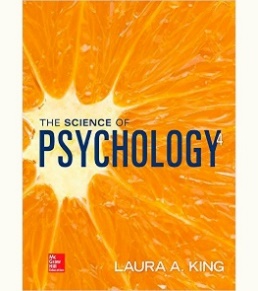 The textbook listed below is required for this course. The Science of Psychology (4th edition) by Laura King (McGraw-Hill).  ISBN: 9781260198805.You may either use a print copy of the book or rent the e-book from the publisher. This course does not require you use online resources from King (Mcgraw-Hill). You are only required to purchase the textbook for this course.  Order your book here: HCC BookstoreStudents must correctly answer at least 50 of the 100 questions on the final exam (50%) to pass the course.Written Assignment(s)20% Exams60% In-Class ActivitiesNA Other Assignments and ActivitiesNA Practice Final ExamExtra CreditComprehensive Departmental Final Exam20% Total100% Maximum Extra Credit Up to 6% (30 points) GradeTotal PointsA90-100 B80-89C70-79D60-69F59- belowRegular TermRegular TermRegular TermWeekDatesTopic/What’s due1 T- 8/28TR- 8/30Syllabus Review Chapter One: What is Psychology?    2M- 9/3T- 9/4TR- 9/6Labor Day Holiday Chapter Two: Research Methods Chapter Three: Biological Foundations of Behavior 3M- 9/10T- 9/11TR- 9/13Official Day of Record Chapter Three: Biological Foundations of Behavior Exam One (50 Questions Multiple Choice) over Chapters One, Two and Three4T-9/18TR- 9/20Chapter Six: LearningChapter Six: Learning5T-9/25TR- 9/27Chapter Seven: Memory Chapter Seven: Memory 6T- 10/2TR- 10/4Chapter Seven: Memory Exam Two (50 Questions Multiple Choice) over Chapters Six and Seven 7T- 10/9TR- 10/11Chapter Nine: Human Development Chapter Nine: Human Development 8T- 10/16TR- 10/18Chapter Nine: Human Development Chapter Twelve: Personality 9T- 10/23TR- 10/25 Chapter Twelve: Personality Exam Three (50 Questions Multiple Choice) over Chapters Nine and Twelve10T- 10/30TR- 11/1Chapter Seventeen: Health Psychology Chapter Fifteen: Psychological DisordersNOVEMBER 2ND- LAST DAY TO DROP COURSE  11T-11/6TR- 11/8Chapter Sixteen: Therapies Psychological Disorder Skits 12T- 11/13TR- 11/15Psychological Disorders Skits Psychological Disorders Skits 13T- 11/20TR- 11/22Psychological Disorders SkitsThanksgiving Holiday- No Class!!!14T- 11/29 TR- 11/29Exam Four (50 Questions Multiple Choice) over Chapters Fifteen, Sixteen and Seventeen Final Exam Practice Exam – Part One 15T- 12/4TR- 12/6 Final Exam Practice Exam- Part Two Final Exam Review 16TR- 12/13FINAL EXAM from 7:00-9:00 p.m. Academic InformationIncomplete GradesAcademic SupportInternational Student ServicesAttendance, Repeating Courses, and WithdrawalHealth AwarenessCareer Planning and Job SearchLibraries/BookstoreChildcarePolice Services & Campus SafetyDisability Support ServicesStudent Life at HCCElectronic DevicesStudent Rights and ResponsibilitiesEqual Educational OpportunityStudent ServicesFinancial Aid TV (FATV)TestingGeneral Student ComplaintsTransfer PlanningGrade of FXVeteran Services 